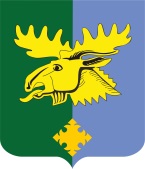 Совет депутатов муниципального образования«Важинское городское поселениеПодпорожского муниципального районаЛенинградской области»(четвертого созыва)РЕШЕНИЕ От 17 декабря 2020 года № 28 О бюджете муниципального образования«Важинское городское поселение Подпорожского муниципального района Ленинградской области» на 2021 год и плановый период 2022 и 2023 годов         Статья 1. Основные характеристики бюджета муниципального образования  «Важинское городское поселение Подпорожского муниципального района Ленинградской области» на 2021 год и плановый период 2022 и 2023 годов           1. Утвердить  основные характеристики бюджета муниципального образования «Важинское городское поселение Подпорожского муниципального района Ленинградской области» на 2021 год:       прогнозируемый общий объем доходов  бюджета муниципального образования «Важинское городское  поселение  Подпорожского муниципального района Ленинградской области» в сумме 43 183,4 тыс. руб.;        общий объем расходов бюджета муниципального образования «Важинское городское поселение Подпорожского муниципального района Ленинградской области» в сумме 43 183,4 тыс. руб. 2. Утвердить основные характеристики бюджета муниципального образования «Важинское городское поселение Подпорожского муниципального района Ленинградской области» на 2022 год и 2023 год:прогнозируемый общий объем доходов бюджета муниципального образования «Важинское городское поселение Подпорожского муниципального района Ленинградской области» на 2022 год  в сумме   25 322,7 тыс. руб.  и на 2023 год в сумме 26 200,7 тыс. руб.;общий объем расходов бюджета муниципального образования «Важинское городское поселение Подпорожского муниципального района Ленинградской области» на 2022 год в сумме  25 322,7 тыс. руб., в том числе условно утвержденные расходы в сумме 625,5 тыс. руб., и на 2023 год в сумме 26 200,7 тыс. руб., в том числе условно утвержденные расходы в сумме 1 295 тыс. руб.;              Статья 2. Доходы бюджета муниципального образования  «Важинское городское поселение Подпорожского муниципального района Ленинградской области»    1.Утвердить в пределах общего объема доходов бюджета муниципального образования  «Важинское городское поселение Подпорожского муниципального района Ленинградской области», утвержденного статьей 1 настоящего  решения, прогнозируемые поступления доходов на 2021 год и на плановый период 2022 и 2023 годов согласно приложению 1.   2. Утвердить в пределах общего объема доходов бюджета муниципального образования «Важинское городское поселение Подпорожского муниципального района Ленинградской области», утвержденного статьей 1 настоящего решения, объем межбюджетных трансфертов, получаемых из других бюджетов бюджетной системы Российской Федерации, на  2021 год и на  плановый период 2022 и 2023 годы согласно приложению 2. 3. Утвердить перечень и коды главных администраторов доходов бюджета муниципального образования  «Важинское городское поселение Подпорожского муниципального района Ленинградской области»   согласно приложению 3.4. Установить, что задолженность по отмененным местным налогам и сборам зачисляется в бюджет муниципального образования «Важинское городское поселение Подпорожского муниципального района Ленинградской области».5. Установить нормативы распределения поступлений, не утвержденные Бюджетным кодексом Российской Федерации, Федеральными законами и законами субъектов Российской Федерации, в размере 100 процентов в бюджет муниципального образования «Важинское городское поселение Подпорожского муниципального района Ленинградской области» по следующим видам доходов:- прочие доходы от оказания платных услуг (работ) получателями средств бюджетов городских поселений;- прочие доходы от компенсации затрат бюджетов городских поселений;- прочие неналоговые доходы бюджетов городских поселений;- невыясненные поступления, зачисляемые в бюджеты городских поселений.             Статья 3. Бюджетные ассигнования бюджета муниципального  образования  «Важинское городское поселение Подпорожского муниципального района Ленинградской области»           1.  Утвердить:           - распределение бюджетных ассигнований по целевым статьям (муниципальным программам и непрограммным направлениям деятельности), группам видов расходов, разделам и подразделам классификации расходов бюджета муниципального образования «Важинское городское поселение Подпорожского муниципального района Ленинградской области» на 2021 год и на плановый период 2022 и 2023 годов согласно приложению 4;           - распределение бюджетных ассигнований по разделам, подразделам  классификации   расходов бюджета муниципального образования «Важинское городское поселение Подпорожского муниципального района Ленинградской области» на 2021 год и на плановый период 2022 и 2023 годов согласно приложению 5;            - ведомственную структуру расходов бюджета муниципального образования «Важинское городское поселение Подпорожского муниципального района Ленинградской области»  на 2021 год и на плановый период 2022 и 2023 годов согласно приложению 6;              2. Установить, что в порядке, установленном нормативно-правовыми актами  администрации муниципального образования «Важинское городское поселение Подпорожского муниципального района Ленинградской области»  предоставляются субсидии юридическим лицам (за исключением субсидий муниципальным учреждениям), индивидуальным предпринимателям, а так же физическим лицам – производителям товаров, работ и услуг и некоммерческим организациям, не  являющимися муниципальными учреждениями, в случаях, установленных настоящим решением, а именно:1) в целях реализации муниципальной программы «Содействие развитию малого и среднего предпринимательства на территории муниципального образования «Важинское городское поселение Подпорожского муниципального района Ленинградской области» на 2021-2023 годы»:-  возмещение затрат на развитие и поддержку малого и среднего предпринимательства на территории муниципального образования «Важинское городское поселение Подпорожского муниципального района Ленинградской области»;2) в рамках непрограммных расходов:- возмещение недополученных доходов и (или) возмещения затрат в связи с оказанием банных услуг населению на территории муниципального образования «Важинское городское поселение Подпорожского муниципального района Ленинградской области».            4. Утвердить в бюджете муниципального образования «Важинское городское поселение Подпорожского муниципального района Ленинградской области»  резервный фонд  Администрации муниципального образования «Важинское городское поселение Подпорожского муниципального  района Ленинградской области»:             на 2021 год в сумме 50,0  тыс. руб.,            на 2022 год в сумме 50,0 тыс. руб.,            на 2023 год в сумме 50,0 тыс. руб.            Утвердить объем бюджетных ассигнований дорожного фонда  муниципального образования «Важинское городское поселение Подпорожского муниципального района Ленинградской области»:            на 2021 год в сумме  5618,6 тыс. руб.,            на 2022 год в сумме  1646,8 тыс. руб.,            на 2023 год в сумме  1744,5 тыс. руб.           5. Установить, что в соответствии с пунктом 8 статьи 217 Бюджетного кодекса Российской Федерации и статьи 29 решения Совета депутатов Важинское городское поселение от 06.10.2017г. № 28 «Об утверждении Положения о бюджетном процессе в муниципальном образовании «Важинское городское поселение Подпорожского муниципального района Ленинградской области» в новой редакции» в ходе исполнения бюджета МО «Важинское городское поселение»  вправе в ходе исполнения настоящего решения вносить изменения в сводную бюджетную роспись бюджета муниципального образования «Важинское городское поселение Подпорожского муниципального района Ленинградской области» по следующим основаниям, связанным  с особенностями исполнения бюджета муниципального образования «Важинское городское поселение Подпорожского муниципального района Ленинградской области», без внесения изменений в  настоящее  решение:          в случаях образования, переименования, реорганизации, ликвидации органов местного самоуправления, перераспределения их полномочий в пределах общего объема средств, предусмотренных настоящим решением о бюджете на обеспечение их деятельности;       в случае перераспределения бюджетных ассигнований между разделами, подразделами, целевыми статьями классификации расходов бюджета в пределах общего объема бюджетных ассигнований, предусмотренных настоящим решением главному распорядителю бюджетных средств на предоставление бюджетным и автономным  учреждениям субсидий на финансовое обеспечение муниципального задания на оказание муниципальных услуг (выполнение работ);       в случае распределения средств целевых межбюджетных трансфертов (и их остатков) из  других видов бюджетов  (сверх утвержденных решением о бюджете безвозмездных поступлений) на осуществление отдельных целевых расходов на основании нормативных правовых актов Правительства Ленинградской области, а также заключенных соглашений;      в случаях перераспределения бюджетных ассигнований между главными распорядителями бюджетных средств бюджета Важинского городского поселения, разделами, подразделами, целевыми статьями, видами расходов классификации расходов бюджета в пределах общего объема средств, предусмотренных настоящим решением о бюджете для финансирования муниципальных программ Важинского городского поселения, после внесения изменений в муниципальные программы Важинского городского поселения.       при внесении Министерством финансов Российской Федерации изменений в Указания о порядке применения бюджетной классификации Российской Федерации в части отражения расходов по кодам разделов, подразделов, целевых статей, видов расходов.      в случаях перераспределения бюджетных ассигнований между разделами, подразделами, целевыми статьями и видами расходов классификации расходов бюджетов на сумму, необходимую для выполнения условий софинансирования, установленных для получения субсидий, предоставляемых бюджету Важинского городского поселения Подпорожского муниципального района Ленинградской области из областного бюджета, в пределах объема бюджетных ассигнований, предусмотренных главному распорядителю бюджетных средств бюджета Важинского городского поселения Подпорожского муниципального района Ленинградской области по соответствующей муниципальной программе.         в случаях перераспределения бюджетных ассигнований между разделами, подразделами, целевыми статьями и видами расходов классификации расходов бюджетов в случае создания (реорганизации) муниципального учреждения.         в случаях перераспределения бюджетных ассигнований между разделами, подразделами, целевыми статьями и видами расходов классификации расходов бюджетов в пределах общего объема бюджетных ассигнований, предусмотренных настоящим решением главному распорядителю бюджетных средств бюджета Важинского городского поселения Подпорожского муниципального района Ленинградской области на сумму, денежных взысканий (штрафов) за нарушение условий договоров (соглашений) о предоставлении субсидий бюджетам муниципальных образований Ленинградской области из областного бюджета, подлежащую возврату в областной бюджет;         в случаях перераспределения бюджетных ассигнований между разделами, подразделами, целевыми статьями и видами расходов классификации расходов бюджетов на сумму, необходимую для уплаты штрафов (в том числе административных), пеней (в том числе за несвоевременную уплату налогов и сборов), административных платежей, сборов на основании актов уполномоченных органов и должностных лиц по делам административных правонарушений в пределах общего объема бюджетных ассигнований, предусмотренных главному распорядителю бюджетных средств бюджета Важинского городского поселения Подпорожского муниципального района Ленинградской области в текущем году.                Статья 4. Особенности установления отдельных расходных обязательств и использования бюджетных ассигнований по обеспечению деятельности органов местного самоуправления и  муниципальных учреждений муниципального  образования  «Важинское городское поселение Подпорожского муниципального района Ленинградской области»           1. Установить, что для расчета должностных окладов работников муниципальных бюджетных учреждений и муниципальных казенных учреждений МО «Важинское городское поселение» за календарный месяц или за выполнение установленной нормы труда в порядке, установленном постановлением Администрации муниципального образования «Важинское городское поселение Подпорожского муниципального района Ленинградской области» от 26.09.2011г. № 146 «Об утверждении Положения о системе оплаты труда в муниципальных бюджетных учреждениях и муниципальных казенных учреждениях муниципального образования «Важинское городское поселение Подпорожского муниципального района Ленинградской области», с 1 сентября 2021 года применяется расчетная величина в размере 10 340 рублей.             2. Утвердить размер индексации ежемесячного денежного вознаграждения по муниципальным должностям, месячных должностных окладов муниципальных служащих, а также месячных должностных окладов работников, замещающих должности, не являющихся должностями муниципальной службы, в 1,04 раза с 01 сентября 2021 года.           3. Утвердить расходы на обеспечение деятельности администрации муниципального образования  «Важинское городское поселение Подпорожского муниципального района Ленинградской области»:             на 2021 год в сумме 6167,6 тыс. руб., на 2022 год в сумме  6 876,8 тыс. руб., на 2022 год в сумме  6 876,7 тыс. руб.             Статья 5. Межбюджетные трансферты бюджетам муниципальных образований.           1. Утвердить иные межбюджетные трансферты из бюджета Важинского городского поселения бюджету Подпорожского муниципального района на осуществление полномочий контрольно-ревизионной комиссии Важинского городского поселения по осуществлению внешнего муниципального финансового контроля на 2021 год и на плановый период 2022 и 2023 годов согласно приложению 7.           2. Утвердить порядок предоставления иных межбюджетных трансфертов из бюджета Важинского городского поселения бюджету Подпорожского муниципального района на осуществление полномочий контрольно-ревизионной комиссии Важинского городского поселения по осуществлению внешнего муниципального финансового контроля согласно приложению 8.            Статья 6. Муниципальные внутренние заимствования муниципального образования  «Важинское городское поселение Подпорожского муниципального района Ленинградской области».1. Предоставить право администрации муниципального образования «Важинское городское поселение Подпорожского муниципального района Ленинградской области» в 2021-2023 годах осуществлять заимствования в порядке, установленном бюджетным законодательством Российской Федерации, Ленинградской области и муниципального образования «Важинское городское поселение Подпорожского муниципального района Ленинградской области» и в соответствии с Программой муниципальных внутренних заимствований муниципального образования «Важинское городское поселение Подпорожского муниципального района Ленинградской области»  на 2021 год и Программой муниципальных  внутренних заимствований муниципального образования «Важинское городское поселение Подпорожского муниципального района Ленинградской области» на плановый период 2021 и 2023 годов  с учетом предельной величины муниципального долга  муниципального образования «Важинское городское поселение Подпорожского муниципального района Ленинградской области».2. Установить, что привлекаемые в 2021-2023 годах заемные средства, направляются на финансирование дефицита бюджета муниципального образования  «Важинское городское поселение Подпорожского муниципального района Ленинградской области», а также для погашения муниципального долга и временных кассовых разрывов, возникающих при исполнении бюджета муниципального образования муниципального образования «Важинское городское поселение Подпорожского муниципального района Ленинградской области».Глава муниципального образования                                                                           Ю.А. Кощеев